ANEXO II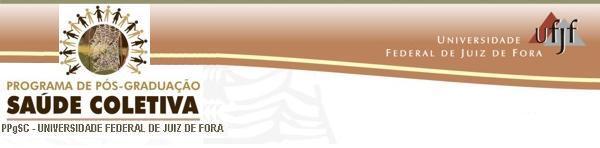 ROTEIRO E ORIENTAÇÕES PARA ELABORAÇÃO DO PROJETO DE PESQUISAO Projeto de Pesquisa deverá, obrigatoriamente, seguir o roteiro proposto a seguir, restringindo-se a, no máximo, 7 (sete) páginas, digitadas em papel de dimensão A4, fonte Times New Roman tamanho 12, espaçamento 1,5. Propostas fora deste padrão serão desconsideradas. É obrigatório que o projeto de pesquisa NÃO seja enviado com a identificação nominal do(a) candidato(a)!O(a) candidato (a) deverá optar por uma entre as duas temáticas abaixo discriminadas em função do tipo de abordagem metodológica: quantitativa ou qualitativa. Para a abordagem quantitativa, o(a) candidato(a) deverá desenvolver projeto de pesquisa sobre “Associação entre nível de escolaridade e rastreio positivo de depressão em um grupo de mulheres vítimas de violência”Para a abordagem qualitativa, o(a) candidato(a) deverá desenvolver projeto de pesquisa sobre “Percepção dos profissionais das Equipes Multiprofissionais do Consultório na Rua em relação ao cuidado ofertado à população em situação de rua no contexto de um município de médio porte”.Os itens a serem considerados no Projeto de Pesquisa encontram-se descritos no roteiro proposto neste ANEXO, com especificações relativas à opção de temática selecionada.<Observação: Preencha os dados solicitados sem alterar o layout do modelo de Projeto de Pesquisa a seguir. A página de rosto (capa) não é contada.  Os itens do Projeto de Pesquisa a serem preenchidos deverão limitar-se a 7 (sete) páginas. Esta observação deve ser removida antes de salvar o documento.>Página de rosto (capa) Itens do Protocolo de Pesquisa (máximo de 7 páginas)1 . Definição da questão básica2 . Caracterização do Problema/ JustificativaRealizar, de forma sucinta, um relato da situação-problema a ser abordada, citando dados / informações científicas e relevantes que possam delimitar seu contexto, ou seja, descrever o “estado da arte” em que se insere o problema (o que se conhece e o que existe de mais atual). Descrever os aspectos que caracterizam a relevância científica e/ou social da investigação proposta e apresentar revisão bibliográfica atualizada que justifiquem objetivamente a execução da pesquisa (máximo 2 páginas) 2 . ObjetivosExplicitar claramente os objetivos principal e secundário(s) do estudo. 3 . Metodologia e Estratégias de AçãoExplique como se pretende atingir os objetivos pretendidos. Para a abordagem metodológica quantitativa, considerar os seguintes subitens:Descrever o tipo de estudo a ser utilizado, descrevendo seu desenho e justificando a sua opção. Devem ser utilizados preferencialmente estudos epidemiológicos.População de estudo: deve conter a descrição da população alvo e acessível. Os critérios de inclusão e exclusão e suas justificativas. Deve conter também os critérios de amostragem (como será selecionada a população acessível). Comente a estratégia de amostragem a ser utilizada, se for o caso. Variáveis de estudo: listar as variáveis a serem estudadas. A partir de busca na literatura defina as variáveis preditoras (fatores) e as variáveis de efeito (desfecho), lembrando também das possíveis variáveis de confusão. Em relação às variáveis mais importantes (2 ou 3), forneça informações mais detalhadas como a descrição dessas, a razão para medi-las, como podem ser medidas, quem fará as medidas, aferição dos instrumentos etc.Discutir medidas que diminuam a chance de erro (aleatório e sistemáticos), se for o caso.Tipo de análise: descrever como será feita a análise, os testes estatísticos e pacotes estatísticos a serem utilizados e comentar sobre os resultados esperados. Discuta as questões éticas envolvidas.Para a abordagem metodológica qualitativa, considerar os seguintes subitens:Caracterizar a proposta, considerando os diferentes desenhos disponíveis para a operacionalização da pesquisa qualitativa (ex.: estudo de caso, etnográfico, história de vida etc.), justificando sua escolha.Cenário: descrever brevemente o local onde será realizado o estudo.Participantes da pesquisa: descrever quem serão as pessoas que participarão do estudo e como definirá o quantitativo de participantes.Critérios de inclusão e exclusão dos participantes.Instrumento de coleta de dados: informe todos os instrumentos a serem utilizados (entrevista, grupo focal, observação etc.).Análise dos dados: descrever sucintamente como fará a análise dos resultados citando o referencial a ser adotado e se utilizará software de análise qualitativa.Critérios éticos: descrever os cuidados éticos que envolvem a pesquisa.4 . Resultados e os impactos esperadosInforme os resultados e/ou produtos esperados. 5. Referências Bibliográficas (no máximo 5 nas normas ABNT)Temática selecionadaCPF do candidato: